Projekt „Umíme to s financemi?“V dubnu 2023 jsme se pustili do financí. Během hodin občanské výchovy v 6. – 9. ročníku jsme shlédli výukové filmy a prezentaci na interaktivní tabuli týkající se témat financí, a hlavně finanční gramotnosti. Informace se týkaly bankovek, jejich vzniku, vzhledu a hodnoty, rodinného rozpočtu – příjmů, výdajů, pojmů z bankovnictví např. leasing, půjčka, úvěr.V českém jazyce si žáci vyhledávali informace o českých bankovkách, které si četli a pak je reprodukovali ostatním. Ve výtvarné výchově si žáci vytvořili vlastní návrhy bankovek.Náročnost činností byla podmíněna znalostí žáků v jednotlivých ročnících. Všichni však vyplňovali test týkající se znalostí z oblasti finanční gramotnosti.Téma finanční gramotnosti jsme propojili do praktických příkladů, kde si žáci propočítali, jak by zacházeli s financemi. Zda by dokázali ušetřit nebo by se dostali do dluhů. Na závěr jsme se podívali na měny v okolních státech a jejich hodnotu vůči naší koruně.Pomocí tohoto projektu si žáci lépe uvědomili, jak je potřebné znát hodnotu peněz a v mezích svých možností také důležitost správného hospodaření s nimi.Mgr. Marcela Kaderová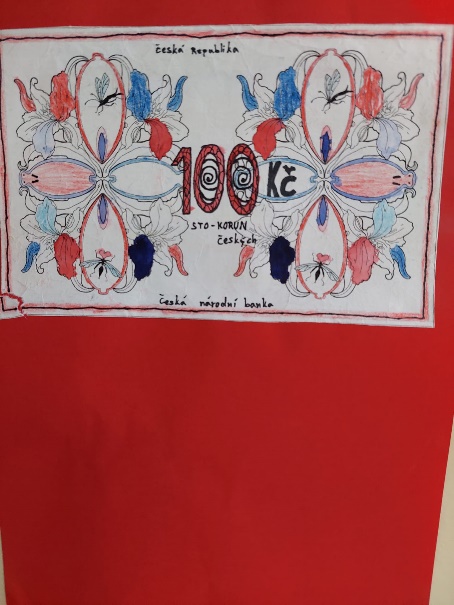 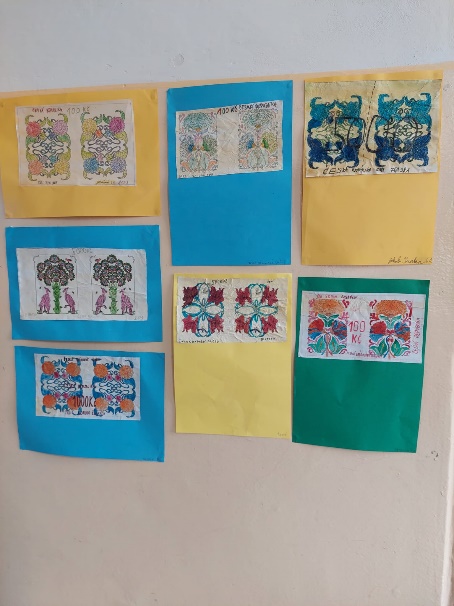 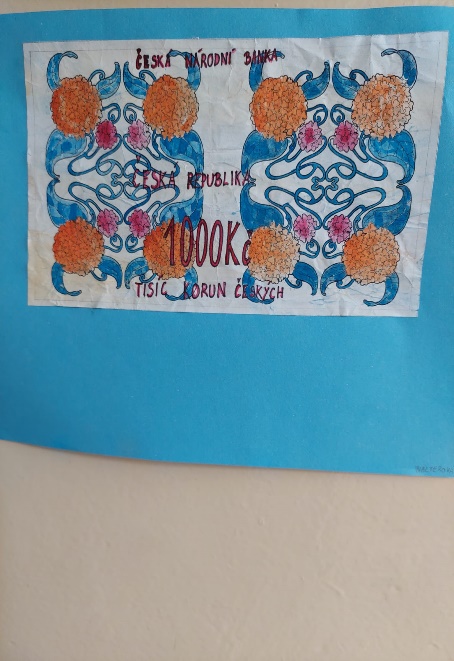 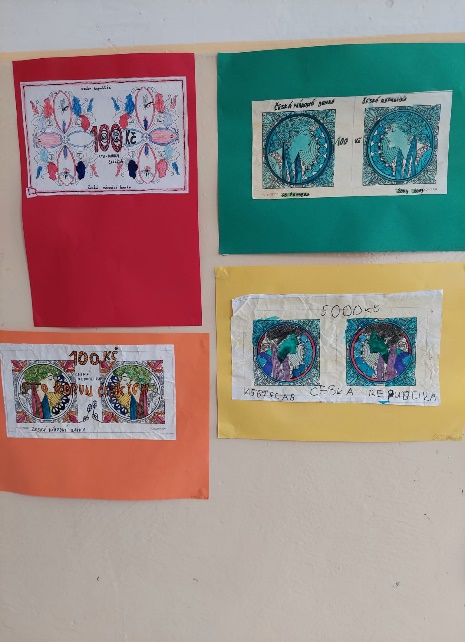 